KURZY S RODILÝMI MLUVČÍMI 2018/20193. - 7. 6. 2019Další kurz s rodilým mluvčím je za námi, v tomto školním roce už podruhé jsme u nás na škole přivítali lektora Noaha Krause. 17 žáků absolvovalo celodenní kurz a opět byli velice spokojení. Noah je milý a vstřícný, pro žáky má vždy připravené zajímavé aktivity. Doufáme, že se s ním uvidíme i v příštím školním roce.„Bylo to skvělý!“„Naučili jsme se nová slovíčka a určitě se nám to bude v budoucnu hodit.“„Myslím, že je to dobrý zážitek.“„Noah je skvělý učitel a díky němu to byla velká zábava.“Mgr. Ludmila Růžičková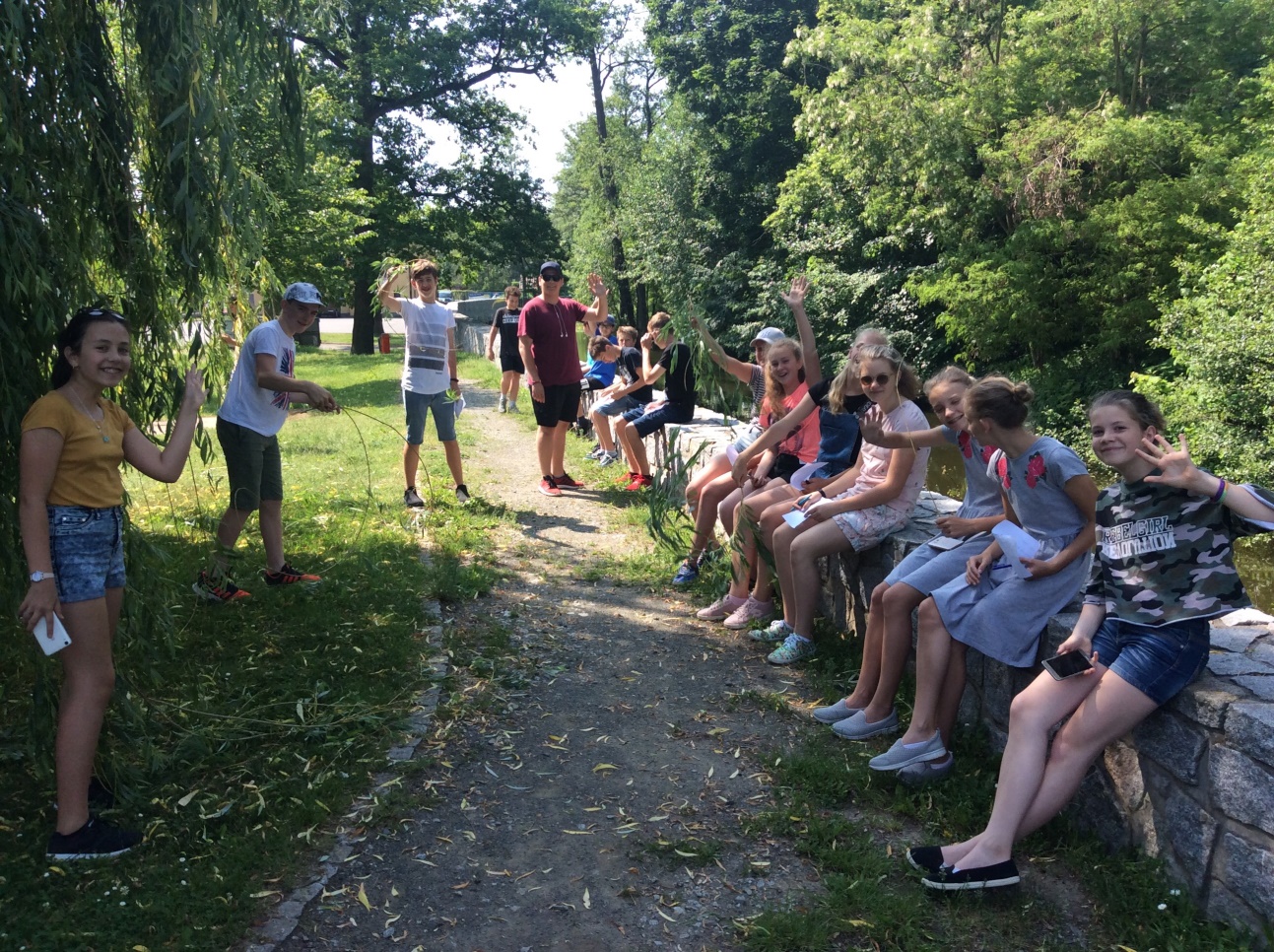 